Publicado en Madrid el 13/12/2017 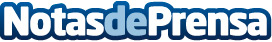 AirHelp estima en más de 14 millones de euros los reembolsos que las aerolíneas deberán pagar esta NavidadLa compañía calcula que este dinero será el que tengan que reembolsar, por cancelaciones y retrasos en sus vuelos, a los más de 4 millones de españoles que viajarán en avión entre el 22 de diciembre de 2017 y el 7 de enero de 2018. AirHelp señala los 5 peores aeropuertos por retrasos y cancelaciones Datos de contacto:Tania LanchasActitud de Comunicación SL913022860Nota de prensa publicada en: https://www.notasdeprensa.es/airhelp-estima-en-mas-de-14-millones-de-euros_1 Categorias: Nacional Viaje Sociedad Recursos humanos http://www.notasdeprensa.es